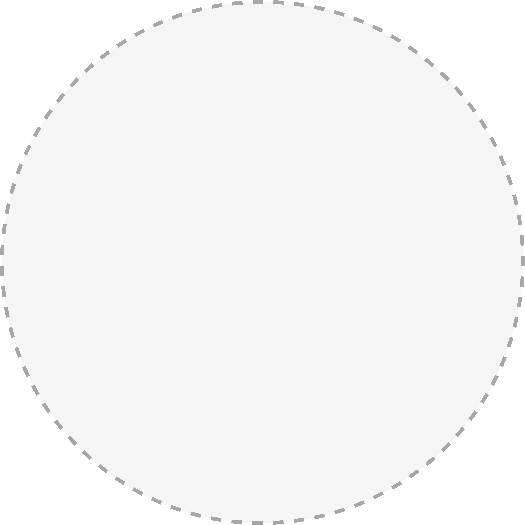 La Settimana europea della formazione professionale 2019Gli sviluppi scientifici e tecnologici plasmano il nostro modo di vivere, di lavorare e di divertirci e le nuove tecnologie richiedono nuove competenze e lavoratori che ne siano in possesso. L’istruzione e formazione professionale (IFP) è essenziale per colmare questa carenza e per fornire a persone di tutte le età quelle competenze tipiche del XXI secolo di cui hanno bisogno per cogliere le opportunità offerte loro dalla vita moderna.L’IFP è anche un modello di comprovato successo per l’accesso al mercato del lavoro: nel 2018, infatti, il 76 % degli studenti IFP ha trovato lavoro poco dopo aver conseguito il diploma .La Settimana europea della formazione professionale è un’iniziativa della Commissione europea che ha lo scopo di promuovere l’istruzione e formazione professionale (IFP). Il suo obiettivo è dimostrare che tutti hanno un talento e che l’IFP è in grado di fornire le abilità pratiche, le nozioni e le competenze necessarie per avere successo sul mercato del lavoro e nella società in generale. Il suo slogan è “Libera il tuo talento” e il tema di quest’anno è “IFP per TUTTI - Competenze per la vita”: la Settimana si concentrerà sugli aspetti inclusivi e permanenti dell’IFP. Una serie di eventi che si svolgeranno in tutta Europa, a livello locale, regionale e nazionale, metterà in risalto le enormi opportunità che l’IFP offre a giovani, adulti, aziende, erogatori di IFP e altri soggetti interessati. La quarta edizione della Settimana si terrà dal 14 al 18 ottobre 2019 a Helsinki, mentre durante l’intero arco dell’anno negli Stati membri dell’UE, nei paesi SEE e nei paesi candidati avranno luogo numerosi eventi e attività affiliati. 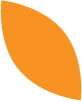  Partecipa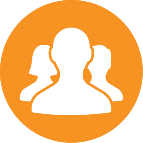 Social mediaUtilizza i social media per diffondere i tuoi messaggi sull’eventoPubblica le tue foto, i tuoi video o i momenti salienti dell’evento utilizzando gli hashtag #EUVocationalSkills e #DiscoverYourTalentSegui e interagisci con i contenuti dei canali social media della Settimana europea della formazione professionale: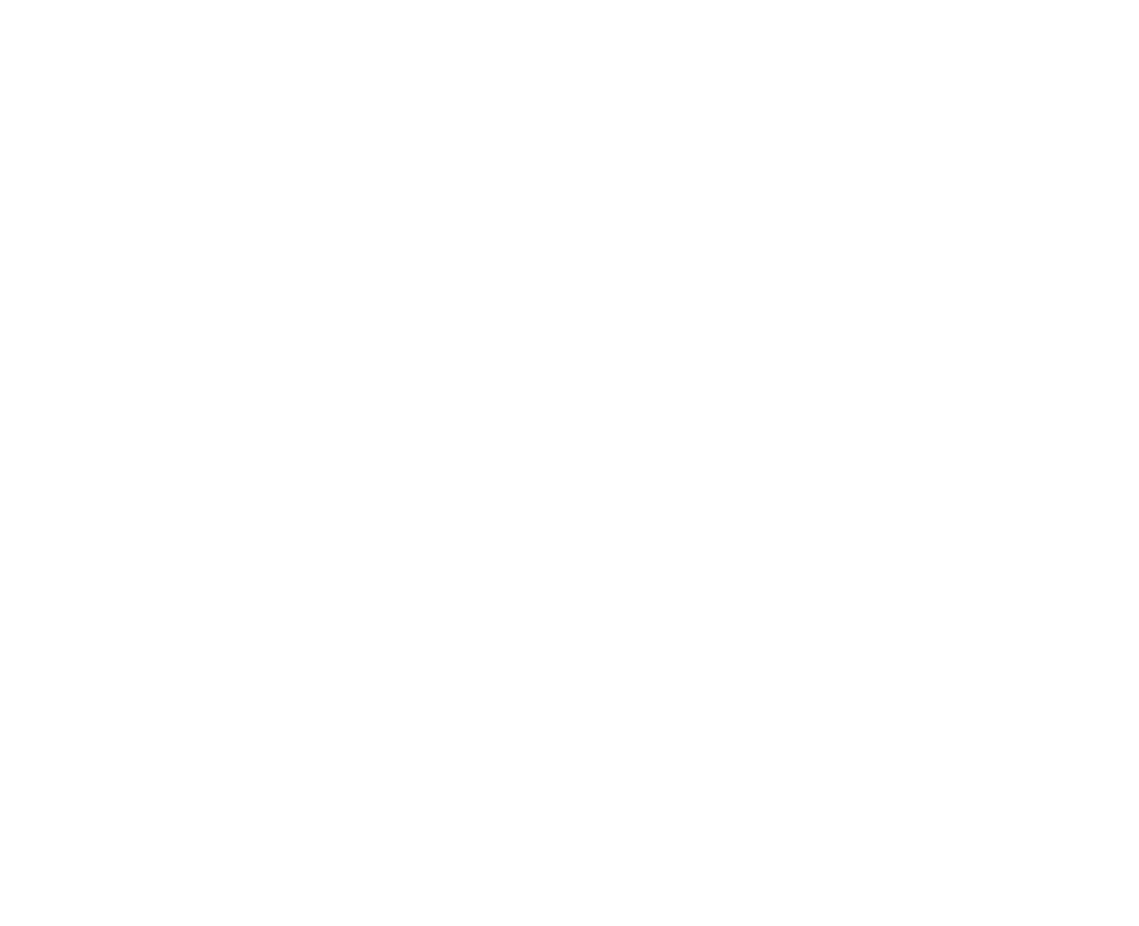 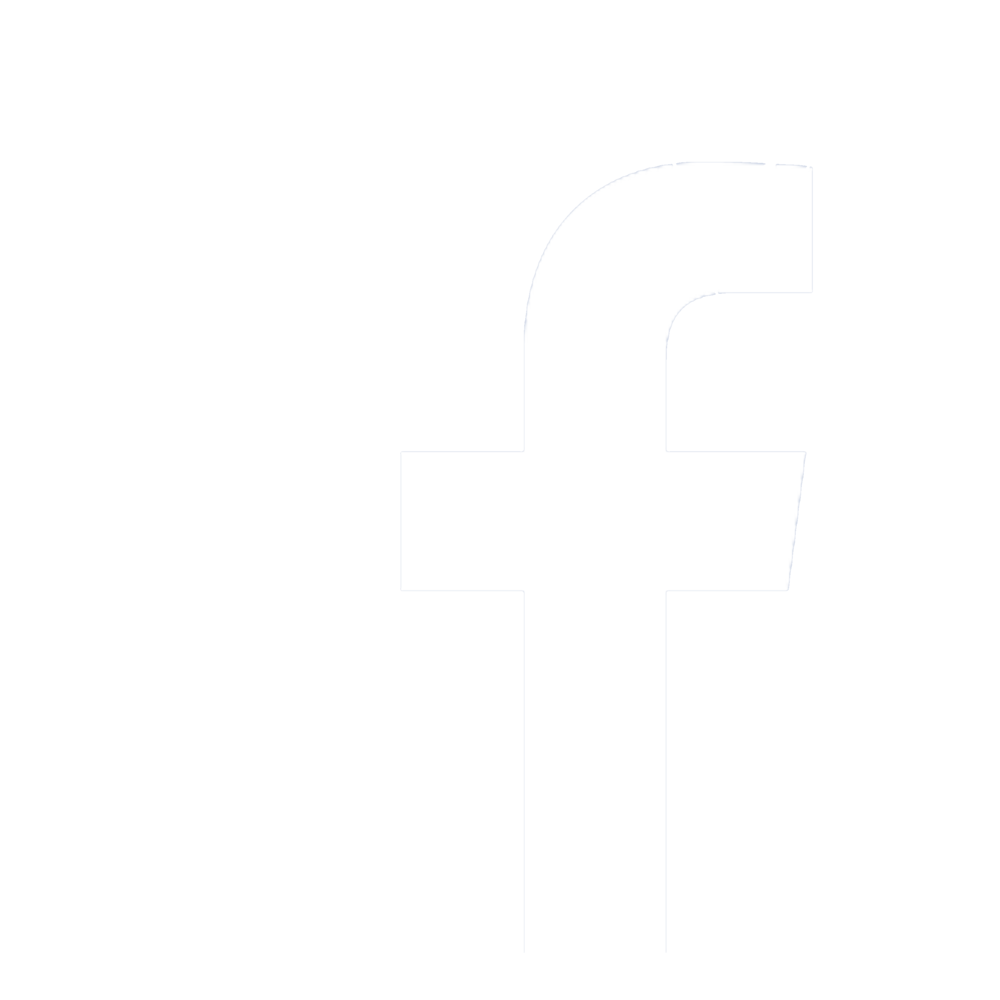 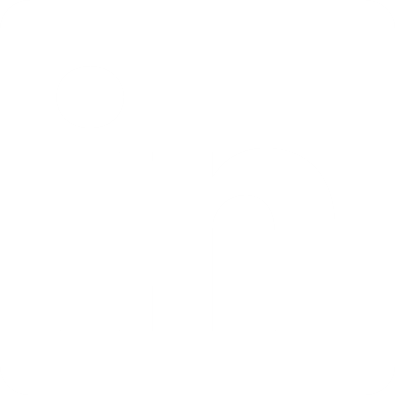 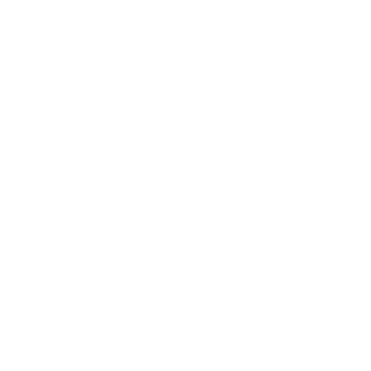 Fai dirette durante i tuoi eventi con Snapchat, Facebook Live o con le storie di Instagram. Condividi la tua storiaLa Commissione europea vuole conoscere le tue esperienze relative all’IFP per creare una raccolta di storie che siano di ispirazione per altri. Può trattarsi della tua personale esperienza nell’ambito dell’IFP o dell’esperienza dell’evento/attività. Puoi condividere la tua storia utilizzando il modello che troverai qui. https://ec.europa.eu/social/vocational-skills-week/share-your-story_itAlcune storie selezionate saranno promosse attraverso i canali UE. Perché l’IFP?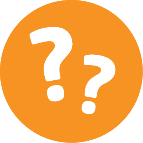 Libera il tuo potenziale.Con l’istruzione e formazione professionale potrai liberare il tuo eccezionale talento! L’IFP presenta un’enorme gamma di opportunità e vantaggi e può spesso offrire possibilità nuove e inattese per il futuro.Qualifiche preziose.L’istruzione e formazione professionale aiuta gli studenti ad acquisire un vantaggio competitivo grazie a qualifiche che sono importanti per i datori di lavoro e che vengono riconosciute a livello intersettoriale, migliora l’occupabilità e consente di accedere a posti di lavoro di alta qualità.Opportunità per gli studenti adulti.Esistono moltissime opportunità che permetteranno agli studenti adulti di perseguire carriere interessanti e stimolanti. L’apprendimento permanente garantisce una maggiore occupabilità, consente di sviluppare le competenze personali e promuove le opportunità sociali.Competenze da INVESTIRE!Le opportunità di IFP rispondono alle esigenze dei mercati del lavoro e possono essere specificamente studiate per supplire alle carenze di competenze specifiche e per eliminare i cosiddetti colli di bottiglia. Le carenze di competenze specifiche nell’UE attualmente interessano l’assistenza sanitaria, l’assistenza sociale, le TIC e la produzione avanzata. Fornire agli studenti competenze in questi ambiti significa aumentarne l’occupabilità, stimolando al contempo una più ampia crescita economica. È possibile quindi affermare con certezza che le competenze apprese durante l’esperienza di IFP saranno preziose sia sul piano personale, sia sul piano professionale. Contattaci: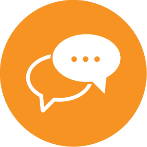 Sito internet: [www.sitointernetdellevento.com]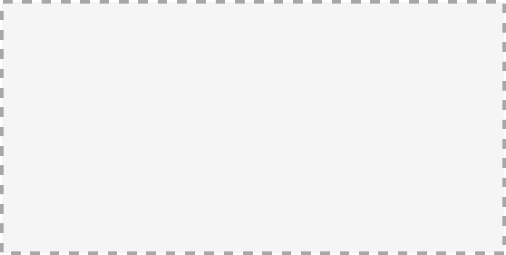 E-mail: [info@emailevento.eu]Telefono: [00353 00 000 00]Twitter: [@twitterevento #hashtagevento]Facebook: [@facebookevento]Contatti della campagna per la Settimana europea della formazione professionale:Sito Internet: https://ec.europa.eu/social/vocational-skills-week/E-mail: info@vocationalskillsweek.euTelefono: +44 (0)207 444 4264 Twitter: @EU_social, @EuropeanYouthEU, #EUVocationalSkills, #DiscoverYourTalentFacebook: @socialeurope, @EuropeanYouthEU